ROSARIA SARDOCurriculum Vitae et studiorum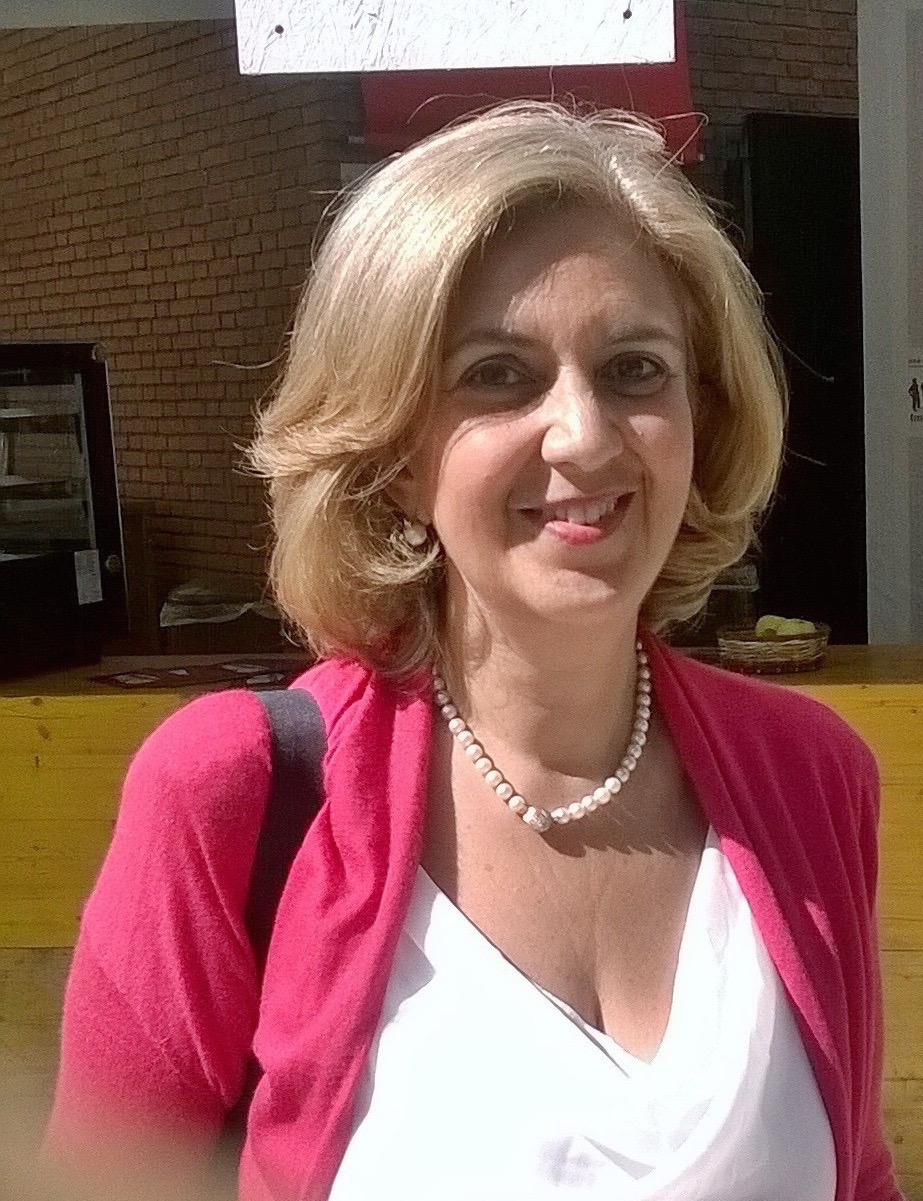 CURRENT POSITION Associate Professor, University of Catania (disciplinary scientific area L/Fil/Let-12 Italian Linguistics), National Scientific Qualification to Full Professor in Italian Linguistics and Philology (cl. 10/F3) area 10/F3 - Italian Linguistics and Philology (29 March 2021).rsardo@unict.itBorn in Catania on 16/04/1960 Research fields: - Languages in contact and processes of standardization;- History of Italian: interlanguages and interscriptures of the past (sixteenth and seventeenth centuries in Sicily);- Common Italian and literary Italian: the linguistic choices of Capuana and De Roberto;- Language models between children’s literature and children’s TV;- Teaching of Italian L1, L2.PROFESSIONALEXPERIENCE01/10/2015 to todayFrom academic year 2012 to todayAcademic year 2005-2006April 200601/10/200201/10/2001From 1999 to 200119/09/1992From academic year 1989-1990 01/09/1987In academic year 1986-1987December 1984/September 1986Associate Professor in public selection sector 10/F3 - Italian linguistics and philology, disciplinary scientific area L-FIL-LET/12- Italian linguistics at University of Catania, Humanities Department, with legal effect 1.10.2015.Has been teaching Semiotics and Media Linguistics (LM65), Italian for foreigners, and Modern Languages Taching since 2018.Scientific Course director of School of Italian Language and Culture for Foreigners, and President and Member of Scientific Committee of the School since 2018. President of the School of Italian Language and Culture for foreigners since 2018.  Adjunct Professor, under law no. 230 (4 November 2005, art.1, sub-section 11) inasmuch  trusted with teaching  in disciplinary sector L-Fil-LET/12 at Faculty of  Letters and Philosophy of the University of Catania, now renamed the Humanities Department.University Researcher position confirmed with Decree 5 April 2006, no. 87/06/R.University Researcher (disciplinary sector L-FIL-LET/12, Italian linguistics) at Faculty of Letters and Philosophy, University of Catania having passed the comparative assessment (announced with Decree of 24/12/2001, and published in  G.U.R.I. no. 3 on 11/1/2002, for disciplinary sector L- FIL- LET/12 – Italian Linguistics). Two-year scholarship for post-doctorate research, University of Catania in the sector Literary and Linguistic Sciences (research title: Modelli normativi, tipologie testuali e interscritture in Sicilia nel Seicento, Project Director Prof.ssa Margherita Spampinato). “Cultore” (expert) of Sicilian Literature and Philology at Faculty of Letters and Philosophy, University of Catania, and member of examination board. Cultore (expert) of History of the Italian language (Faculty of Letters and  Philosophy, University of Catania), and member of the examination board. PhD in Literary and Linguistic SciencesPhD scholarship in Literary and Linguistic Sciences (language curriculum, IV cycle) at Department of Modern Philology, Faculty of Letters and Philosophy, University of Catania, under tutor Prof. Francesco Branciforti.In school year 1987-1988, teaching tenure of English language (cl. A46) at Secondary School as winner of teaching post through public exam published with O. M. 29-12-1984 (exam class LX Foreign Language - English), with a score of 86, placed eighth for the province of Catania. Appointed “Cultore della materia” (expert) in General Linguistics by the Faculty of Letters and Philosophy, University of Catania. English language teacher at “Istituto Sacro Cuore” Experimental Secondary School, Catania.01/10/2015 to todayFrom academic year 2012 to todayAcademic year 2005-2006April 200601/10/200201/10/2001From 1999 to 200119/09/1992From academic year 1989-1990 01/09/1987In academic year 1986-1987December 1984/September 198601/10/2015 to todayFrom academic year 2012 to todayAcademic year 2005-2006April 200601/10/200201/10/2001From 1999 to 200119/09/1992From academic year 1989-1990 01/09/1987In academic year 1986-1987December 1984/September 198601/10/2015 to todayFrom academic year 2012 to todayAcademic year 2005-2006April 200601/10/200201/10/2001From 1999 to 200119/09/1992From academic year 1989-1990 01/09/1987In academic year 1986-1987December 1984/September 1986EDUCATION AND TRAINING29/03/202116/01/201427/5/199229-12-1986September 198421/06/1983National Scientific Qualification to Full Professor in Italian Linguistics and Philology (cl. 10/F3), Announcement D.D. 2175/2018. National Scientific Qualification to Associate Professor in Italian Linguistics and Philology  (cl. 10/F3) on 16th January 2014.Doctor of Literary and Linguistic Sciences (doctoral thesis entitled: Continuum linguistico e pratiche scrittorie in Sicilia nel Seicento).In 1986 winner of teaching post through public exam announced with O. M. 29-12-1984 (exam class LX Foreign Language – English), with a score of 86, placed eighth for the province of Catania.Refresher course in Linguistic Disciplines organised by the Italian Society of Historical Linguistics (1984 September, Udine), attained the relevant course certificate. Degree in Modern Foreign Languages and Literatures at Faculty of Letters and Philosophy, University of Catania, on 21 June 1983, with a score of 110 out of 110 with honours, presenting a thesis in General Linguistics on the processes of acquisition and standardization of pidgin-creole languages (Il Tok Pisin: acculturazione e nascita di una nazione in area melanesiana, supervisor Prof. Giulio Soravia).29/03/202116/01/201427/5/199229-12-1986September 198421/06/198329/03/202116/01/201427/5/199229-12-1986September 198421/06/1983PERSONAL SKILLS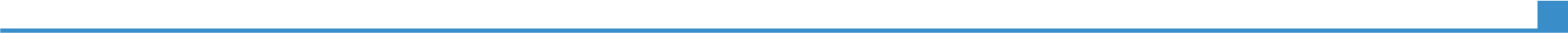 Native languageItalianItalianItalianItalianItalianOther languagesCOMPREHENSION COMPREHENSION SPOKENSPOKENWRITINGOther languagesListeningReadingInteraction SpeakingEnglish C1C1B2B2C1French B1B1B1B1B1Levels: A1/A2 Basic user, B1/B2 Intermediate user, C1/C2 Advanced user, Common European Framework of Reference for LanguagesLevels: A1/A2 Basic user, B1/B2 Intermediate user, C1/C2 Advanced user, Common European Framework of Reference for LanguagesLevels: A1/A2 Basic user, B1/B2 Intermediate user, C1/C2 Advanced user, Common European Framework of Reference for LanguagesLevels: A1/A2 Basic user, B1/B2 Intermediate user, C1/C2 Advanced user, Common European Framework of Reference for LanguagesLevels: A1/A2 Basic user, B1/B2 Intermediate user, C1/C2 Advanced user, Common European Framework of Reference for LanguagesCommunication skillsCorrespond to teaching profession Organisational and management skillsOrganisation of scientific congresses, planning of academic projects, personnel management (Management of the School of Italian Language and Culture for Foreigners since 2011)Digital skillsSELF-ASSESSMENTSELF-ASSESSMENTSELF-ASSESSMENTSELF-ASSESSMENTSELF-ASSESSMENTDigital skillsInformation processingCommunicationCreating  ContentConfidenceTroubleshootingIntermediateIntermediateIntermediateBasicIntermediateLevels: Basic user  -  Intermediate user  -  Advanced user  Digital skills – Self-assessment sheet  Levels: Basic user  -  Intermediate user  -  Advanced user  Digital skills – Self-assessment sheet  Levels: Basic user  -  Intermediate user  -  Advanced user  Digital skills – Self-assessment sheet  Levels: Basic user  -  Intermediate user  -  Advanced user  Digital skills – Self-assessment sheet  Levels: Basic user  -  Intermediate user  -  Advanced user  Digital skills – Self-assessment sheet  Other skills Public relations. Personnel management. Driving Licence Full, BOTHER INFORMATIONSPEAKER AT SCIENTIFIC CONGRESSES OR ACADEMIC MEETINGS5-7 Nov 2020, La dimensione pragmatica della lessicografia siciliana secentesca tra approccio contrastivo e intenti educativi, (XIV International Conference of the Italian Association for the History of the Italian Language, “Lessicografia storica dialettale e regionale”, University of Milan, 5-7 November 2020)28 Oct 2020, Tv, web e formazione delle competenze linguistici. Analisi e proposte per i digitali nativi. Paper given at seminar: “Per una didattica della parola: parlare, leggere, scrivere nella scuola primaria”, University of Bologna, Department of Educational Science “G. M. Bertin”.15 Jan 2020, Rodari linguista e il libro degli errori International Congress «Altre cento di queste favole. Incontri e riflessioni sulla figura e l’opera di Gianni Rodari a un secolo dalla nascita», Catania, Department of Educational Science. CILPR 2019 – XXIX International Congress of the Romance Linguistics Society, Copenhagen, 1-3 July 2019, with Gabriella Alfieri and Marco Biffi, Viver: Vocabolario Reticolare Dell’italiano Veristico. 28 March 2019, Comunicazione verticale e performatività: capitoli e bandi nella Sicilia vicereale, Conference Day on: “Tradiciones discursivas en el àmbito jurídico-administrativo en Italia y en el mundo hispánico (siglos XV-XVIII): géneros, fórmulas, estrategias textuales.
Jornada de estudios”, Klagenfurt (Austria), Alpen-Adria University23 Nov 2018, Narrazioni mediatiche e modelli linguistici: le scelte dei nativi digitali, Congress “A carte per aria. Problemi e metodi dell’analisi linguistica dei media” (University of Milan 22-23 November 2018, Department of Linguistic, Philological and Literary Studies, Promoitals).30 Oct 2018, XIII ASLI Congress “Pragmatica storica dell’italiano. Modelli e usi comunicativi del passato” (University of Catania, 29-31 October 2018) gave paper entitled: «Indubia fide facio / Si fa fede per me…»: continuità formulare e potenziale performativo nelle “fedi” e nei certificati medici, notarili ed ecclesiastici della Sicilia vicereale.10 May 2018, International Congress “Testi, Contesti e Metodi” (Mascalucia, Catania “Concetto Marchesi” High School, gave paper entitled: “Didattica dell’italiano in movimento. Comprensione e produzione del testo tra Scuola e università”.21 April 2018 International Studies Congress for the 40th anniversary of the Verga Foundation “«I suoi begli anni» Verga tra Milano e Catania 1871-1892” (University of Catania – Verga Foundation – Nicolosi Town Hall 19-21 April 2018). Gave paper entitled: Verga, Capuana e De Roberto: il dialogo sulla costruzione del testo tra carteggi e prefazioni. 20 April 2018, “Politiche e problematiche linguistiche nella formazione degli insegnanti, (University of Aquila, Humanities Department”, presented study entitled: “Didattica dell’italiano e curricolo verticale: proposte per i nativi digitali tra Scuola e Università”.21 Feb 2018, Didattica dell’italiano L2 per migranti. L’esperienza del Progetto F.A.M.I “Comprendiamoci”: la nuova formazione civico-linguistica in Sicilia per gli immigrati” (Catania, 21 February 2018 Asylum and Migration Fund, Regional Education Office, c/o Palazzo ESA- Regione siciliana).4 Dec 2017, Didattiche dell’italiano oggi: L1, L2 LS (CLMA centro linguistico multimediale di ateneo, Conference: “Italiano, inglese, spagnolo, francese: didattiche a confronto”, Catania, 4 December 2017, Auditorium in the Rectorate, piazza Università.26-27 Oct 2017, IV DISUM Meeting “Presente e futuro delle conoscenza” (Humanities Department, University of Catania, gave paper entitled: “Insegnare la seconda lingua in situazione di emergenza. Il Progetto FAMI.”23-27 Oct 2017, International Conference “Latitudini mediterranee”, gave paper entitled: Reticoli comunicativi mediterranei: la Sicilia vicereale (Auditorium, Collegio di Aragona, Catania)27 May 2017, gave paper at the 51st World Day of Social Communication Conference, “Comunicare speranza e fiducia nel nostro tempo. Lettura, scrittura e pratica comunicativa (Catania, Auditorium Società San Paolo) entitled: “Obiettivi e scelte per una comunicazione efficace nell’era digitale” Nov 2016, Pitrè e Salomone Marino. International Studies Conference one hundred years after his death (Palermo 23-26 November 2016), gave paper entitled: Pitrè, Capuana e il Mago Tre-pì. Fiaba tradizionale e fiaba nuova nell’Italia postunitaria.26-28 October 2016, XXI Onomastics & Literature Conference, The name in Sicilian literature (Palermo, Humanities Department) gave paper entitled: Onomastica e officina verista. Le scelte di Capuana tra novella, romanzo e fiaba.2016 Conference on Folk fairy tale and auteur fairy tale from Pitrè to Capuana, Educational considerations and thoughts, gave paper entitled: Fiaba popolare/fiaba d’autore. Da Pitrè a Capuana (Catania, Verga Foundation/ 10 at the Book Festival. Zafferana Etnea)July 2015, “Il Dialetto nel tempo e nella storia”, International Studies Conference, Sappada (BL) 2-5 July 2015 Il dialetto nascosto nelle Fiabe e nella narrativa per ragazzi di Capuana, fra istanze normative e istanze mimetiche.2015 (20 March, Humanities Department, University of Catania) Conference Capuana sperimentatore for the hundredth anniversary since his death. Gave paper entitled Capuana e la letteratura per ragazzi.Sept 2014, XIII SILFI Congress (Palermo, 22-24 September 2014) La lingua variabile nei testi letterari, artistici e funzionali contemporanei: analisi, interpretazione, traduzione, gave paper entitled: Italiano in giallo. Le scelte stilistiche di Malvaldi, Manzini, Piazzese tra dialetto, varietà regionali e standard.2-5 July 2014 International Studies Conference on  “Dialetto. Parlato, scritto, trasmesso” Sappada\Plodn, 2-5 July 2014, paper on: Dialetti e delitti. Scelte stilistiche e aperture dialettali nel poliziesco contemporaneo.12-13 Sept 2013 VI AISU Congress - VisibileInvisibile: percepire la città tra descrizioni e omissioni, gave paper entitled: La città plurilingue. Assetti urbani e tradizioni discorsive nel Viceregno Spagnolo.15-20 July 2013, 27th International Romance Linguistics and Philology Congress, Nancy, gave paper entitled: Siciliano/toscano/spagnolo: contatto linguistico nelle tradizioni discorsive della Sicilia Vicereale.30-31 May 2013 Conference “I confini del testo letterario plurilingue”, gave paper entitled: Plurilinguismo al fronte: le novelle di guerra di De Roberto e la frantuma- zione dell’ideale unitaristico.2012 (18-20 June 2012, Helsinki) SILFI Conference, Dal manoscritto al web: canali e modalità di trasmissione dell’italiano. Tecniche, materiali e usi nella storia della lingua, gave paper entitled: Video-diari, video-opinioni, video-sfide: l’italiano dei giovanissimi su Youtube.2011 (14-15 October, Munich, Ludwig Maximilians University) International Conference entitled “Reperti di plurilinguismo nell’Italia spagnola (sec.XVI-XVII)”, (Munich 13-14 October 2011) gave paper entitled: Scritture e “interscritture” pratiche e burocratiche nella Sicilia spagnola2011 (26-27-28 September, Aosta-Bard-Turin, XLV International Conference of the Italian Linguistics Society (SLI), Language Co-existences in pre-unification Italia), gave paper entitled: Siciliano e toscano nelle scritture pratiche e burocratiche preunitarie: interlingue, resistenze morfosintattiche e tratti evolutivi.2010 (5-7 October 2010, Naples, XI SILFI Conference, The variation in Italian and its history), Gave paper entitled: Scritture e culture nella Sicilia del Seicento: un’ipotesi di metodo.2010 (25-30 June 2010, Sappada/Plodn (Bl) International Studies Conference Le nuove forme del dialetto, gave paper entitled: Modelli linguistici per giovanissimi, tra tv e youtube. Continuum italiano/dialetto e scelte espressive.2009 (15 June, University of Milan, Sala Napoleonica, PRIN Conference, L’italiano televisivo 1976-2006), gave paper entitled: Stili e generi della neo-tv: il «discorso costruito» per ragazzi.2008 (25-29 June, Sappada/Plodn), International Studies Conference on Dialetto. Uso, funzione, strutture, presented study entitled: Dialetto, lingua e interlingua nella riproduzione narrativa di una quattordicenne di Licata, in Marcato G. (edited by), 2009, Dialetto. Uso, funzione, strutture, Padova, Unipress.2008 (1-2 February, Viterbo, University of Tuscia), Conference on L’italiano televisivo. Metodologie di analisi a confronto, organised within the scope of the PRIN Project Italian TV (1976-2006), paper on La tv per bambini e ragazzi.2007 (7 November, Bologna), Conference “Com.PA” (Comunicazione e Pubblica amministrazione), presented study entitled: Bambino, tv, lettura e multimedialità.2006 (2 July, Sappada), International Conference on Dialetto, memoria e Fantasia, gave talk on Le correzioni di Luigi Capuana e la progressiva sdialettizzazione delle novelle di De Roberto.2006 (28 April, Warsaw), International Studies Conference on La lingua italiana nella letteratura siciliana dall’Unità a oggi, gave paper entitled: Questione della lingua e officina verista.2005 (18 September, Pisa, Faculty of Letters and Province of Pisa), National Conference Buone letture per belle scritture promoted by the Masters in Written and Professional Italian, Faculty of Letters, University of Pisa, presented study entitled: Scrivere all’università: ipotesi ed esperienze.2005 (3 February 2005, Rome, Faculty of Letters, University of RomaTre), Conference Day on L’italiano in TV, gave paper on Linguaggi televisivi per bambini e per ragazzi.2004 (22 November, Catania), Conference Day on La tv tra intrattenimento e processi educativi, presented study entitled: Lingua, tv e processi educativi.2003 (12 November, University of Salerno), Conference on the E.L.I.C.A.  Project, (Language education and knowledge for admission to University), presented study entitled: COMPLINESS, Educazione linguistica e conoscenze per il percorso universitario.2003 (8 November, University of Catania), Conference Day on Professional writing, training, and teaching, gave paper entitled: Scrittura e media. Codici espressivi e stili di apprendimento per la didattica universitaria.2003 (19-20 September 2003, Siracusa-Catania), Conference on I saperi della città. Colloquio internazionale di Storia urbana, presented study entitled: La lingua della città: pratiche scrittorie della Catania vicereale.2000 (28 June -2 July 2000, Duisburg), VI S.I.L.F.I. Conference on Tradizione e innovazione. Linguistica e Filologia italiane alle soglie del nuovo millennio, presented study entitled: Parabola sociostilistica di F. De Roberto tra la «Sorte» e le novelle di guerra: dall’ideale unitario alla realtà plurilingue1998 (15-17 October 1998, Catania), V S.I.L.F.I. Conference, presented study entitled: Le «Cronachette» del notaio Li Testi (1621-1627) considerazioni di sociolinguistica retrospettiva.1995 (3-5 November, Malta), XXIX International S.L.I. Conference on La «lingua d’Italia»: usi pubblici e istituzionali, presented study entitled: Continuità formulare e integrazione morfosintattica nella lingua burocratica della Sicilia vicereale e borbonica.PARTICIPATION IN PhDs PARTICIPATION IN NATIONAL RESEARCH PROJECTS or University ones2020 Member of research group PIAno di inCEntivi per la Ricerca di Ateneo (PIA. CE. RI) — Corpus of text corpora in vernacular Sicilian ( XIV-XV centuries) and Italo-Sicilian (XVI-XX centuries): text, stylistic-semantic and socio-pragmatic analysis (CORSIT) P. I Prof. Mario Pagano.2017 Member of university project research group “Prometeo” — «Corpus Artesia e il progetto di un Vocabolario del Siciliano Medievale on-line (VSM)» P. I Prof. Mario Pagano.Since March 2017 Full-time member of PRIN 2015 “Vocabolario dinamico dell’italiano postunitario.” (P.I. Claudio Marazzini) Since March 2015 Full-time  member of FIR 2014, University of Catania entitled Archivio testuale e multimediale della Sicilia medievale a moderna, Principal Investigator prof. Mario PaganoSince 2012 Full-time member of PRIN 2012-2015 on Corpus di riferimento per un Nuovo Vocabolario dell'Italiano moderno e contemporaneo. Fonti documentarie, retrodatazioni, innovazioni, co-ordinated by prof. Claudio Marazzini.From 2008 to 2011 National research project on legal languages for the formulation of linguistic and IT tools for institutional and professional texts (SLITIP) promoted by CLIEO (Centro di Linguistica Storica e teorica: Italiano, Lingue Europee, Lingue Orientali) and by the ITTIG (Istituto di Teoria e Tecniche dell’Informazione giuridica del Consiglio Nazionale delle Ricerche).From 2009 to 2011 Full-time member of PRIN 2009-2011 on Generi archetipici ed epigoni tra paleo e neotv (fiction, intrattenimento, talk show e tv per ragazzi): stili semiotici, linguistici e pragmatici), co-ordinated by Nicoletta Maraschio and then by Marco Biffi.From 2006 to 2008 Full-time member of the Catania unit of the PRIN Project 2006-2008: Television Italian (1976-2006), co-ordinated by prof.ssa Nicoletta Maraschio of the University Florence with the participation of the Universities of Catania, Genoa, Milano Statale and Tuscia (Viterbo). The research title of the Catania unit: L’italiano televisivo: stili e linguaggi di fiction e tv dei ragazzi (1976-2006).From 2000 to 2003 external collaborator on the research project of national interest PRIN 2000, called CLIO (Corpora linguistico-testuali online), co-ordinated by Prof. R. Coluccia, University of Lecce, which involved the Universities of Basilicata (Prof.ssa Rita Librandi), Milano Statale (Prof.ssa Silvia Morgana), and Rome «La Sapienza» (Prof. Ugo Vignuzzi).From 1997 to 2003 took part, elaborating textual materials found and analysed starting from 1995, in the research project for the establishment of a computer textual archive of ancient Sicilian promoted by the chairs of Romance Philology and History of the Italian Language of the University of Catania, in the CI-BIT research project of the University of Pisa, proceeding with the collection and computerisation of fifteen-sixteenth-century documentary texts.  In the three-year period 1985-87, collaborated in the CNR research projects for the ethnolinguistic sector carried out as part of the chair of General Linguistics of the University of Catania held by prof. Giulio Soravia.Work activities as a TRAINER:Academic years: 2011-2012, 2012-2013, and 2013-2014 Workshop – Teaching of Italian through Play for Disum students, University of Catania (Teaching Italian through Play educational programmes in collaboration with schools in the Province of Catania).2009-2012 (Jan - Dec): educational designer and Tutor of the Civil Service Project promoted by the Faculty of  Letters and Philosophy, University of Catania entitled: “Ethnolinguistic and intercultural education courses” in collaboration with the Istituto Comprensivo “Campanella- Sturzo”, Catania.2007-2008, Dec-Feb: 16 hours of Linguistics and Text type  as part of the LABIS course (Laboratorio di italiano scritto)  promoted by the University of Catania for all University undergraduates.  2006, Oct-Nov: 12 hours of lessons as part of  an inter-disciplinary Workshop: “Child, reading, multimedia: teaching reading in the multimedia age”, held at the Faculty of Letters and Philosophy, Catania in collaboration with Letterio Todaro, lecturer in Pedagogy, at the Faculty of Educational  Science, Catania.2006, January: 12 hours of  lessons as part of a Workshop on linguistic models in  children’s fiction, entitled “Into the narrative woods: losing and finding oneself, from Tom Thumb to Chihiro”, and held at the Faculty of Letters and Philosophy, Catania in collaboration with Prof. Alessandro De Filippo (the Languages and Techniques of Film), Prof. Stefania Rimini (the History of Theatre and Performance), Prof. Ezio Donato (Pedagogy), and Prof. Giuseppina Mandorla (Psychology of the Evolutionary Age).2005 (24 September, Catania), 8-hour workshop on “Textuality and interaction of codes in short audio-visual forms” as part of the second edition of Trailersfilmfest,  which took place at the Faculty of Letters and Philosophy, University of Catania.2005, May: 12 hours of lessons on “Languages of the television format” as part of the inter-disciplinary workshop on television language for infants and children,  held at the Faculty of Letters and Philosophy, University of Catania, in collaboration with  Prof. Marco Centorrino, lecturer in Sociology of Communication at the Faculty of Letters and Philosophy, Catania; Prof. Giovanni Caviezel, lecturer in Visual Communication, Creative University - IDI in Milan; and Prof. Alessandro De Filippo, lecturer in Visual Communication in the Faculty of  Letters and Philosophy Workshops, University of Catania. 2005, Jan-Sept: 30-hour cycle of lessons on Text Linguistics for the Course of excellence in writing for 5th-year students at the Scientific High School “Archimede”, Acireale plus a final exam. 2004, May: 12 hours of lessons on language subject matters for the interdisciplinary workshop on “TV for infants and children: ways of receiving, and languages”, held at the Faculty of Letters and Philosophy, University of Catania (sociological aspects: Prof. Marco Centorrino, lecturer in Sociology of Communication at the Faculty of Letters and Philosophy, Catania; semiotic aspects Prof. Giovanni Caviezel, lecturer in Visual Communication at the Creative University - IDI in Milan).2004, Jan-Sept: 30-hour cycle of lessons on Text Linguistics for the Course of excellence in writing for 5th-year students at the Scientific High School “Archimede”, Acireale on the theme: cognitive styles, communication styles and teaching writing, plus a final exam. 2003, 13-28 May: 12-hour internal workshop on Textual Writing for undergraduates on a Bachelor Degree in Communication Sciences, and a Bachelor Degree in Letters, at Faculty of Letters and Philosophy, University of Catania. 2002-2003, Oct-March: 40 hours’ teaching Linguistics and Text Type as part of  the CIS (Corso di Italiano Scritto) for all undergraduates at the University of Catania.TRAINING ACTIVITIES FOR SCHOOL TEACHERS Oct 2020 – April 2021 Organisation of the sixth edition of  “Progetto Mat. Ita.” (Development of mathematic and language skills in secondary school students and training/updating of curricular teachers) in collaboration with the Department of Mathematics and Computer Science, and the Training Guidance and Placement Centre, University of Catania.14 Feb 2020 “Capuana and fairy tales between language issue and teaching action”, Refresher course at “Dante Alighieri” school, online with the Istituto Comprensivo (I.C.) “Pirandello”, I.C. Carlentini and I.C. “Parini”, Catania, for the School Libraries Project.Oct 2019 – Feb 2020 Organisation of the fifth edition of “Progetto Mat. Ita.” (Development of mathematic and language skills in secondary school students and training/updating of curricular teachers) in collaboration with the Department of  Mathematics and Computer Science, and the Training Guidance and Placement Centre, University of Catania.23 Oct 2019 Seminar for the Teacher Refresher Course of the Sicilian Philological and Linguistic Studies Centre, Palermo at Scientific High School ‘Galilei’, Catania (seminar entitled: La prospettiva letteraria, spunti metodologici sulle linee guida della L. R. 9 del 2011: lingua italiana e romanzo giallo contemporaneo).23 March 2019 “Lincei Scuola”. Catania - Messina Verga Foundation area, Language skills and educational objectives for the inclusion of foreign students.16 Jan 2019 Progetto Mat.Ita, University of Catania, Department of Educational Science. Seminar entitled: Le competenze linguistiche degli alunni stranieri nelle classi della Scuola secondaria: proposte per una didattica inclusiva. Oct 2018 – May 2019 Organisation of the fourth edition of the “Progetto Mat. Ita.” (Development of mathematic and language skills in secondary school students and training/updating of curricular teachers) in collaboration with the Department of Mathematics and Computer Science, and the Training Guidance and Placement Centre, University of Catania.8 March 2017 Seminar for the project: I lincei per una nuova didattica nella scuola: una rete nazionale polo di Catania-Messina. Talk given entitled: “For an experimental grammar Didattica dell'italiano per i digitali nativi: percorsi sperimentali (Catania, Verga Foundation). 18 January 2017 Seminar for the “Projetto Mat.Ita”, entitled: “Language pedagogical strategies for the consolidation of language skills in high school students”.Oct 2017– May 2018 Organisation of the third edition of the “Progetto Mat. Ita.” (Development of mathematic and language skills in secondary school students and training/updating of curricular teachers) in collaboration with the Department of Mathematics and Computer Science, and the Training Guidance and Placement Centre, University of Catania.14 April 2016 Seminar for the project: I lincei per una nuova didattica nella scuola: una rete nazionale polo di Catania-Messina. Talk given entitled: Communication Strategies in class and teaching Italian for digital natives
(Catania, Verga Foundation). 18 March 2015 (Department of Ancient and Modern Civilisations, University of Messina). Workshop activities within the project: I lincei per una nuova didattica nella scuola: una rete nazionale polo di Catania-Messina. Talk given entitled: Stili cognitivi, stili comunicativi e didattica della grammatica.24 March 2015 (Verga Foundation, Catania). Seminar for the project: I lincei per una nuova didattica nella scuola: una rete nazionale polo di Catania-Messina. Talk given entitled: Stili cognitivi, stili comunicativi e didattica della grammatica.2014 (30 April – Linguistic and Human Science High School, Paternò – Catania) International Study Conference “Un cammino dialogico verso la Globalizzazione della Pari Dignità e Comune Dignità tra i Popoli”, promoted by the cultural association “Movimento per un nuovo Umanesimo”. Paper given entitled: Raccontare e raccontarsi: la fiaba come veicolo di dialogo multiculturale a scuola.2013 Paper within a cycle of seminars on the theme of “Linguistic Sicily”, promoted and organised by the Verga Foundation and the Institute for Sicilian Culture. Title of the meeting: Sicilia linguistica dal 1500 al 1800.2012-2013 and 2013-2014 In charge of the DISUM (University of Catania) PON FSE Projects (Promoting school success, equal opportunities and social inclusion) (F3) online with: I. C “Campanella Sturzo, Catania, I. C. “Fontanarossa”,  Catania, I. C. “San Giorgio”, Catania, Municipality of Catania / Immigrants Project – Low-income housing, and Cultural association “Fiumara d’arte”, for the teaching programme “By playing you learn” (Teaching Italian through play – a vertical project through Kindergarten, Primary School and Secondary school).2012 (Feb-May): 60 hours of lessons for the workshop Esperimenti grammaticali: giochi linguistici e organizzazione di set narrativi in classe, at the Istituto Comprensivo “Campanella-Sturzo”, Catania (Progetto POF).2011-2012 (Oct- Jan): in charge of the teaching action research project financed by the Regione Siciliana (Department of Education and vocational training – Talk given in favour of the state schools cap. 372539 - E.F. 2010) “Successful teaching” for schools online in the Province of Catania (leader I.C. “Campanella-Sturzo”).2011 (Oct-Dec): 30 hours of lessons for the module “Methodologies for individualised teaching and strategies for the rehabilitation of the disadvantaged” (B-4-FSE-2010-256), at the state Scientific High School “Galileo Galilei”, Catania.2011 (Feb-March): 12 hours of lessons for the module “Italian” (PON C1 FSE 2010, 1365), at the IISS “V.I. Capizzi”, Bronte (CT).2010 (Nov-Dec): 9 hours of lessons for the module “Teaching methodologies” (B-1-FSE-2009-962), at the ITI “Galileo Ferraris”, San Giovanni La Punta (CT).2010 (Nov-Dec): 8 hours of lessons for the module “First language acquisition and learning processes: a psycho-linguistic approach” (PON 2007 IT 05 PO 007 FSE), at the Psychopedagogical High School “G. Turrisi Colonna”, Catania 2010 (Sept-Nov): 30  hours of lessons for the module “Teaching the Italian language” (B-1-FSE, 2009-943) at the Istituto Comprensivo “ L. Capuana”, Mineo (CT).2010 (June- Sept): 12 hours of lessons at  the Istituto Comprensivo “F. Cordova”, Aidone (EN).2010 (March- June): 30 hours of lessons for the training course Scrittura creativa collettiva, at the Istituto Comprensivo “E. De Amicis”, Randazzo (CT).2009 (Oct-Nov): 10 hours of lessons for the PON course Dalla pragmatica della lingua alla didattica dei linguaggi, Classical Studies High School “M. Rapisardi”, Paternò.2009 (Nov-Dec): 30 hours of lessons for the PON course Insegnare, cioè comunicare, at the Classical Studies High School “N. Spedalieri”, Catania.2009 (Nov-Dec): 12 hours of lessons for the PON project Insegnare italiano ai giovani d’oggi, at the Scientific High School “E. Fermi”, Ragusa.2009 (Sept-Nov): 30 hours of lessons for the PON course Dalla pragmatica della lingua alla didattica dei linguaggi. Training course in language teaching. Academic Circle “M. Rapisardi”, Catania.2009 (Oct-Nov): 10 hours of lessons for the PON course: Strategie didattiche e valutative per il recupero del disagio, Scientific High School “E.Vittorini”, Lentini.2009 (June-Sept): 10 hours of lessons for the teachers of the Istituto Comprensivo of Castel di Iudica (CT) on: Nuove metodologie didattiche per l’italiano.2009 (April- May): 10 hours of lessons for the PON course Mater lingua at the Scientific High School “E. Vittorini”, Lentini.2009 (Feb-April): 12 hours of lessons for the teachers of the “M. Rapisardi” Primary School on: Nuovi percorsi di educazione linguistica tra Scuola primaria e Università.2008, Jan-June: A 25-hour teaching workshop on Pragmatica e testualità per l’infanzia: didattica ludica dell’italiano as part of the project Raccontare, raccontarsi. Percorsi di educazione pragmalinguistica e interculturale organised in collaboration with the Faculty of Letters and Philosophy, University of Catania, and the Istituto Comprensivo “Campanella-Sturzo” of Catania.2008 (Jan-June): 30 hours of lessons on Stili cognitivi e stili comunicativi nella didattica curriculare as external expert for the PON project (Programma Operativo Nazionale 2007-2013) entitled Studiamo insieme and organised by the Istituto Comprensivo “G. Falcone e P. Borsellino”, Cassibile (SR).2008 (Jan-June): 30 hours of lessons on Pragmalinguistica e linguistica testuale as external expert as part of the PON project (Programma Operativo Nazionale 2007-2013) entitled Scritture, non solo tema and organised by the  ITIS “Galileo Ferraris”, San Giovanni La Punta.2008 (Jan-June): 30 hours of lessons on Metodologie didattiche e competenze disciplinari in italiano as external expert for the PON project (Programma Operativo Nazionale 2007-2013) entitled Competenze per lo sviluppo and organised by the Istituto Comprensivo “Dante Alighieri”, Nicosia (EN).2008 (May) 12-hour workshop for primary school teachers and children on Didattica dell’italiano, bambini e multimedialità, as part of the VII Children’s Literature Festival “MINIMONDI” in Catania.2007, March: 16-hour workshop for primary school teachers and children on Didattica dell’italiano, bambini e multimedialità, as part of the VII Children’s Literature Festival “MINIMONDI” in Parma.2006-2007, April-June: 15 hours of lessons on Didattica ludica dell’italiano e multiculturalità as part of the Interfaculty Project LAPOSS of Integrazione multiculturale promoted by the Faculty of Political Science with the participation of the Faculty of Letters and Philosophy and the Faculty of Educational Science, University of Catania.2005-2006, April-June: 15 hours of lessons on Didattica ludica dell’italiano e multiculturalità as part of the Interfaculty Project LAPOSS of Integrazione multiculturale (Una scuola a misura di bambino…anche per i migranti), promoted by the Faculty of Political Science with the participation of the Faculty of  Letters and Philosophy and the Faculty of Educational Science, University of Catania.2003-2004, Dec-Jan: 15 hours of lessons on: La scrittura del “giallo” tra Camilleri e Piazzese as part of the course for teachers from the state Scientific High School “Elio Vittorini”, Lentini (Creative Writing Education Project).LECTURES, SEMINARS AND CONFERENCES IN TRAINING COURSES2018 (May - June) Teaching Italian (36 hours) for Educational Pathways FIT, 24 CFU/ FIT. 9-10 May 2018 “Teaching Italian in movement. Comprehension and production of the text between School and University (National Study Conference TESTI, CONTESTI e METODI, Mascalucia (Catania) I.I. S “Concetto Marchesi” 2018 May 16 hours of lessons at CPIA CT 2 on Certificate of recognition of credits for the customisation of the individual training pathway and pact as part of the training activities for the realisation of interventions referred to in  Article 28, sub-section 2, part a ) of D.M.  663/2016. A 4-session course (for a total of 16 hours) was held in May 2018 at CPIA CT 2, Giarre.9 April 2018 Seminar for Progetto “Mat.Ita teachers: Assessing language skills: level C1 of CEFRL, Catania, Department of Human Science.2017 May/Oct, 20 hours of lessons on Educational linguistics for the FAMI Project (Fondo Asilo, Migrazione e Integrazione). Regional plan for the civic and linguistic education of third-country nationals, CPIA Messina, Project: “Comprendiamoci: la nuova formazione civico-linguistica dei cittadini dei Paesi terzi”.2016/2017, 8 March 2017, Teaching Italian to digital natives: experimental pathways seminar for “I Lincei Per Una Nuova Didattica Nella Scuola: Una Rete Nazionale Polo Di Catania-Messina”. 2015/2016 14 April 2016, Communication strategies in the classroom and teaching Italian to digital natives seminar for “I Lincei Per Una Nuova Didattica Nella Scuola: Una Rete Nazionale Polo Di Catania-Messina” 2014/2015 18 March 2015, Cognitive styles, styles of thought, communication styles and teaching Italian. Seminar for “I Lincei Per Una Nuova Didattica Nella Scuola: Una Rete Nazionale Polo Di Catania-Messina”.2014-2015 1 module (18 hours) Teaching Italian TFA class A43/50.2012-2013 1 module (30 hours) Teaching Italian to Didattica TFA class A51.2008, Jan-April: SISSIS (Scuola Interuniversitaria Siciliana di Specializzazione per l’Insegnamento Secondario) 1 module (25 hours) of lessons on Italian Linguistics, classe 51A, linguistic-literary academic specialisation.2008, Jan-April: SISSIS (Scuola Interuniversitaria Siciliana di Specializzazione per l’Insegnamento Secondario)1 module (25 hours) of lessons on Teaching Italian, class 51A, linguistic-literary academic specialisation.2007, Jan-Dec: SISSIS (Scuola Interuniversitaria Siciliana di Specializzazione per l’Insegnamento Secondario)1 module (25 hours) of lessons on Italian Linguistics, class 51A, linguistic-literary academic specialisation.2007, Jan-Dec: SISSIS (Scuola Interuniversitaria Siciliana di Specializzazione per l’Insegnamento Secondario) 1 module (25 hours) of lessons on Teaching Italian, class 51A, linguistic-literary academic specialisation.2006, Jan-Dec: SISSIS (Scuola Interuniversitaria Siciliana di Specializzazione per l’Insegnamento Secondario)1 module (25 hours) of lessons on Text Writing, class 51A, linguistic-literary academic specialisation.2005, 28 Feb-22 March: SISSIS (Scuola Interuniversitaria Siciliana di Specializzazione per l’Insegnamento Secondario) 1 module (25 hours) of lessons on Text Writing, class 51A, linguistic-literary academic specialisation.2004, Jan-March: SISSIS (Scuola Interuniversitaria Siciliana di Specializzazione per l’Insegnamento Secondario) 1 module (25 hours) of lessons on Text Writing and 1 module of 25 hours on Text Writing Workshop, class 51A, linguistic-literary academic specialisation2003-2004, SISSIS (Scuola Interuniversitaria Siciliana di Specializzazione per l’Insegnamento Secondario) 16 Dec-21 Jan: 1 module (25 hours) on Text Writing Workshop, area 1, class 51A, linguistic-literary academic specialisation.2002-2003, SISSIS (Scuola Interuniversitaria Siciliana di Specializzazione per l’Insegnamento Secondario) (second semester): 1 module (25 hours) of lessons on Text Writing, area 1, classes 43 e 50, linguistic-literary academic specialisation.2000-2001: SISSIS (Scuola Interuniversitaria Siciliana di Specializzazione per l’Insegnamento Secondario) 1 module of 15 hours “Dramatic theories and teaching” for public competition classes A45 (French) and A 46 (English);2000-2001: 1 module of 25 hours “Teaching technologies” for public competition classes A45 (French) and A 46 (English).MASTER DEGREE LESSONS  2018 (March-May) Educational Linguistics and teaching Italian L2 (Master in Organisation and Management of Schools in multicultural contexts).2013/2014, Nov 2013- June 2014: 20 hours on Comunicazione e media at Master Brit, University of Catania for a University Web-tv.2013 April: Master in Criminology (University of Catania, Municipality Caltanissetta) 6 hours of lessons on Linguistica e comunicazione (profili comunicativi e contesti a rischio). 2004, Sept: 8 hours of lessons on Stili cognitivi, stili comunicativi e comunicazione multimediale: prospettive teoriche e applicative for the second level master’s degree in Professional Writing (Editing and Educational Communication), University of Catania.2004, 20 and 27 April: 10 hours of lessons on Spunti cognitivi per la didattica della scrittura for the Second level master’s degree in Professional Writing (Editing and Educational Communication), University of Catania.2004, 24-25-26 March: 12 hours of lessons on I linguaggi della moda tra riviste e tv for the Master Degree in Aesthetics and Communication of fashion and entertainment, University of Catania.2003, 24 April, 27 June, and 4 July: 12 hours of lessons on Educazione linguistica permanente for the Second level master’s degree in Professional Writing (Editing and Educational Communication), University of Catania.2003, 23-24 January: 10 hours of lessons on Stili cognitivi, stili comunicativi e didattica for the First level master’s degree in Professional Writing (Editing and Educational Communication), University of Catania.2002, 15-16 November: 10 hours of lessons on Architettura dell’italiano contemporaneo for the First level master’s degree in Professional Writing (Editing and Educational Communication), University of Catania.PhD LESSONS AND SEMINARS 19 May 2020 Plurilinguismo "ricettivo" nel Viceregno spagnolo e plurilinguismo contemporaneo: modelli comunicativi PhD in Interpretation Sciences, Department of Human Science, online seminar on Microsoft Teams platform.2005-2006, April: Lessons for the PhD in Modern Philology, University of Catania on Modelli di scrittura nella Sicilia del Seicento2004-2005, May: Seminar on Stili cognitivi e stili comunicativi per la scrittura for the PhD in Modern Philology, University of Catania.PARTICIPATION AS A SPEAKER IN SEMINARS OR CULTURAL MEETINGS28 Sept 2017 at 18.00 Department of Human Science, University, in the “Coro di Notte”, book launch for Romano Luperini’s L'ultima sillaba del verso (Mondadori, 2017).25 March 2017 XII Book Festival at Zafferana Etnea, book launch for Pippo Scudero’s book Filastroccario. 2017, 31 March, Round table on “Siamo quello che leggiamo. Valorizzare i racconti di tradizione e le lingue madri” as part of the Book Festival at Zafferana, meeting with authors: Alberto Melis, Anna Parola, Carlo Carzan, Erminia Dell’Oro, Lara Albanese, Sofia Gallo, and Teresa Porcella. 2005 (1 April, Belpasso), Conference on the Town Council’s Media Education Project, talk given on Modelli e linguaggi della tv dei ragazzi.2014 (5-6 April, Zafferana Etnea), as part of the VIII Book Festival at Zafferana Etnea (Catania) Book launches: Ma come tu resisti, vita by Maria Pia Veladiano (Einaudi) and Il pozzo delle meraviglie by Giuseppe Pitrè (Donzelli Edithours).2014 (3 March – Biblioteca Regionale Universitaria) Talk given entitled, Nel cortile” di Federico De Roberto as part of the event Libri ad alta voce. Lettura della novella verista: Verga, Capuana, De Roberto.2013 (10-11 April, Zafferana Etnea), as part of the VII Book Festival at Zafferana Etnea (Catania), Conference on Narrazione e intercultura, paper entitled, La sfida delle classi multiculturali.2012 (13-21 April, Zafferana Etnea), as part of the VI Book Festival at  Zafferana Etnea (Catania) Book launch of Ero cattivo by Antonio Ferrara (San Paolo Edithours).2012 (2 May) 3rd UNICEF Multidisciplinary Development Education Course: Facilitating knowledge of the UN Convention on the Rights of the Child and Adolescence, a fundamental tool for a “child-friendly world”. Paper entitled: Media, multiculturalità e rischio di omologazione. 2011 (10-11 April, Zafferana Etnea), as part of the V Book Festival at Zafferana Etnea (Catania), Conference on La televisione può raccontare? paper entitled Linguaggi televisivi per l’infanzia 2011 (28 March) 2nd UNICEF Multidisciplinary Development Education Course: “ The Rights of the Child and Adolescence and the Development Objectives of the Millennium. Addressing disparities to achieve fairer and more sustainable progress.” Paper entitled: Produzione e consumi mediatici dei giovanissimi tra TV e Web.2010 (12-17 April, Zafferana Etnea), as part of the IV Book Festival at Zafferana Etnea (Catania), Conference on Amata lettura e amata scrittura, paper entitled Modelli di scrittura per l’infanzia: bambino, scrittura e multimedialità.2009 (3 April Book Festival Zafferana Etnea third edition): Conference on: Valori e linguaggi della narrazione per ragazzi, paper entitled Comunicare con i ragazzi oggi tra vecchi e nuovi media.2009 (22 April, Catania) Book launch of the volume edited by Mario Lavagetto: Racconti di orchi, fate e streghe, Milano, Mondadori book series Meridiani, at the Piccolo Teatro, Catania.2009 (15 May, Turin Book Fair) Book launch of the volume Sicily Black, paper entitled Reticolo. Narratori e artisti siciliani tra stereotipo e innovazione.2009 (14 Nov, Noto, Volalibro (Festival of Children’s Culture), paper entitled Strategie didattiche per l’italiano.2009 (Nov) Conference “Play, learning, grammar” organised by Formac Educational for the presentation of board games on grammar “Who’s the ace?”. Paper entitled: La metacognizione: l’intersezione tra il piano dell’acquisizione e il piano dell’apprendimento.2009 (4 June Gela, S.M.S “E. Romagnoli”) Literary competition for high-school students. Paper entitled Confini: scritture di giovanissimi e repertorio dell’italiano contemporaneo.2009 (22 May, Catania Children’s Literature Festival Minimondi) Book series launch of Tessiture di Cittàaperta. Paper entitled La parentesi del ragno: pluralità di codici e narrazione in forma di apologo.2009 (30 March - 3 April, Zafferana Etnea), as part of the II Book Festival at Zafferana Etnea (Catania), Seminar on Se una notte d’inverno un viaggiathours: valori e linguaggi della narrazione, paper entitled Scrittura per ragazzi.2008 (7 Oct) Talk entitled Comunicare con i giovanissimi oggi. Multimedialità e sfide, Premio Euromediterraneo Com Lab, 2008, Com.PA 2008, Bologna, Palazzo Re Enzo.24 March 2017 Book launch of Roberto Sottile’s “Le parole del tempo perduto”, Catania, Verga Foundation.2008 (7 Nov, Noto, Teatro Vittorio Emanuele) Volalibro. Study Conference: Dove va la letteratura per ragazzi, paper entitled Scrivere per ragazzi in Italia oggi. Libro, cinema, tv, web.2008 (10-11 April, Zafferana Etnea), as part of the II Book Festival at Zafferana Etnea (Catania), Conference on Amata lettura e amata scrittura, paper entitled Modelli di scrittura per l’infanzia: bambino, scrittura e multimedialità.2007 (13 April, Zafferana Etnea), as part of the I Book Festival at Zafferana Etnea (Catania), Conference on Letteratura e Infanzia, paper entitled Scrivere per ragazzi oggi 8) 2007 (29 marzo, Catania), Paper on Scrivere per l’infanzia oggi as part of the Project ‘Born to Read’, promoted by the Provincia Regionale of Catania.2005 (19 March, Mineo), Day of Studies for the inauguration of the  Luigi Capuana House-Museum, talk entitled Capuana e l’officina verista.2006 (29 Nov, Mineo), Conference for the 90th anniversary of the death of Luigi Capuana, paper entitled Oralità e scrittura nella narrativa favolistica capuaniana2005 (10 March, Faculty of Letters, University of Catania), Day of study on: Informazione indipendente e i nuovi media tra storia, cultura e società, paper entitled Nuovi linguaggi per nuovi media: spazi, stili e innovazioni.2004 (19 Dec, Catania), paper at the Trailersfilmfest in Catania entitled Trailers e linguaggi audiovisivi brevi.2003 (12 Sept 2003, Municipality of San Fratello), Conference on Minoranze etnolinguistiche in Sicilia. I galloitalici, talk entitled Minoranze etnolinguistiche e iniziative europee: the European Bureau for Lesser Used Languages.2003 (24 Jan, Catania), introductory paper on I saperi minimi. Le competenze linguistiche as part of a Meeting with schoolteachers for the presentation of guidance and training activities promoted by COF (Centro Orientamento e Formazione, University of Catania).AFFILIATIONSSince 10 Oct 2017 Member of the Technical Scientific Committee of the “Centro regionale di Ricerca, Sperimentazione e sviluppo” (Regional Centre for Research, Experimentation and Development) in Sicily (Art. 28, sub-section 2, par. b  of  D.D 663/2016.Since Dec 2015 Member of the Committee to celebrate 100 years since the death of Luigi Capuana (MIBAC appointment).Since July 2015 Member of the Verga Foundation Scientific Committee.Since 2013 Regular member of the Société de linguistique romane (Romance Linguistics Society).Chairperson of the Scientific Committee of the Grammar Olympics, promoted by Formac Educational in collaboration with Disum – University of Catania.Since 2000 Regular member of the Società di Linguistica e Filologia Italiana (SILFI), (Italian Linguistics and Philology Society)Since 2000 Regular member of the Centro di Studi Filologici e Linguistici Siciliani di Palermo (Sicilian Philological and Linguistic Studies Centre, Palermo). Since 2010 I have been on the Board of Auditors for the Centre.  Since 1996 Regular member of the Società di Storia Patria per la Sicilia Orientale (Society of Homeland History for Eastern Sicily), main office located in Catania.Since 1984 member of the Società di Linguistica Italiana (Italian Linguistics Society) and since 2002 member of ASLI (Associazione per la Storia della Lingua Italiana) (Association for the History of the Italian Language).JOURNAL DIRECTORATE and PARTICIPATION IN EDITORIAL COMMITTEES Since 2020 member of the editorial board for the journal «Lingue e culture dei media» (a biannual journal of the state University of Milan)Since 2020 member of the editorial board for the journal «Italiano a scuola» (online biannual journal of the University of Bologna); Since 2019 «Lingua e testi di oggi (LTO) Linguistica, didattica dell’italiano e traduzione» (online biannual journal, University of Insubria – Cesati Edithours);Since 2012 member of the scientific committee for the book series “Immaginarî” of the Società di Storia Patria per la Sicilia Orientale.Since 2007 on the management committee for the book series “Officina dei Media” published by Bonanno (Acireale-Roma).PublicationsMONOGRAPHSSardo, Rosaria (2010), Al tocco magico del tuo lapis verde…De Roberto novelliere e l’officina verista, Acireale/Roma, Bonanno;Sardo, Rosaria (2008), “Registrare in lingua volgare”. Scritture pratiche e burocratiche in Sicilia tra ‘600 e ‘700, Palermo, Centro di Studi Filologici e linguistici siciliani;Sardo, Rosaria (2002), Modelli di scrittura nella Sicilia del Seicento. “Interlingua del passato” e tipologie testuali, Catania, Department of Modern Philology;Sardo, Rosaria (1986), Pidgins e creoli. Il Tok Pisin, materiali interpretativi, Catania, CUECM;SCIENTIFIC ARTICLES (journals)Sardo, Rosaria (2021), Contenuti mediati e comunicazione rispettosa del destinatario: il valhours pragmalinguistico dell’Albero azzurro, in: «Infanzia», no. 1, 2021, pp. 34-45.Sardo, Rosaria (2020), “Colorito locale” e coscienza metalinguistica nei gialli di Santo Piazzese e di Domenico Seminerio in: «Italica Wratislaviensia» 11 (2): La letteratura siciliana. Studi letterari, linguistici e traduttologici, edited by Gabriele La Rosa, Justyna Łukaszewicz, Wydawnictwo Adam Marszałek, and Toruń 2020.Sardo, Rosaria (2019), Chat, instagram stories, compiti in class e test d’ingresso. Quali competenze comunicative chiediamo ai ragazzi di oggi, in «La letteratura e noi», https://www.laletteraturaenoi.it/index.php/scuola_e_noi/1069-chat,-instagram-stories,-compiti-in-class-e-test-d%E2%80%99ingresso-quali-competenze-comunicative-chiediamo-ai-ragazzi-di-oggi.html (04/11/2019)Sardo, Rosaria (2018) C’era una volta la tv per ragazzi… Contenuti narrativi e modelli linguistici web/televisivi per i digitali nativi, in «Lingue e culture dei media», v. 2, no.1, 2018. ISSN: 2532-1803Sardo, Rosaria (2017) Quale didattica dell’italiano per i nativi digitali? Prime riflessioni sul Progetto Mat.Ita dell’Università di Catania, in: «Italiano LinguaDue», no. 2. 2017 (online since March 2018) SSN: 2037-3597Sardo, Rosaria (2017) Capuana tra questione della fiaba e questione della lingua, in «Annali della Fondazione Verga», vol. 10, 2017, pp. 419-439 ISSN: 2038-2243 Sardo, Rosaria (2017) Onomastica e officina verista. Le scelte di Capuana tra fiaba, novella e romanzo, in «Il nome nel testo», vol. XIX, 2017, pp. 127-142 ISSN: 1591-7622Sardo, Rosaria (2014), Plurilinguismo al fronte: le novelle di guerra di De Roberto e la frantumazione dell’ideale unitarista, «InVerbis», vol. 1, pp. 167-189, ISSN: 2279-8978Sardo, Rosaria (2012), Educazione linguistica e Risorgimento: la narrativa per ragazzi di Capuana, in: «Annali della Fondazione Verga», vol. 3 (new series) edited by Sorbello G. (Atti del Convegno Internazionale di Studi “L’Unità d’Italia nella rappresentazione dei veristi”, Catania, 13-16 December 2010), pp. 361-380, ISSN: 2038-2243Sardo, Rosaria (2008), Gli “scarabocchi marginali” di Capuana alla Sorte di De Roberto, «Annali della Fondazione Verga», pp. 215-261, ISSN: 2038-2243Sardo, Rosaria (2006), Anguilla: l’opera di Antonio Ferrara, illustrathours e scritthours, «La Rivista», vol. 5, pp. 32-35, ISSN: 1825-8743Sardo, Rosaria (2006), Parabola sociostilistica di Federico De Roberto tra la Sorte e le novelle di guerra, «Spunti e Ricerche», vol. XIX, pp. 96-197, ISSN: 0816-5432Sardo, Rosaria (2006), Questione della lingua e officina verista, «Kwartalnik Neofilologiczny», vol. 4, pp. 358-374, ISSN: 0023-5911Sardo, Rosaria (2006), Scritture e scrittori per piccoli lettori, «La Rivista», vol. 4, pp. 26-31, ISSN: 1825-8743Sardo, Rosaria (2001), Le «Cronachette» del notaio Li Testi di Paternò (1621-27): considerazioni di sociolinguistica retrospettiva, «Bollettino – Centro di studi filologici e linguistici siciliani», vol. 19, pp. 121-142, ISSN: 0577-277Sardo, Rosaria (1989), Lessicografia e Accademia nella Sicilia del Seicento, «Studi di Lessicografia italiana», vol. 10, pp. 271-324, ISSN: 0392-5218Sardo, Rosaria (1987), La Crusca e il Politi nel Vocabolario Siciliano dell’Auria, «Le Ragioni Critiche», nos. 59-62, pp. 149-164, ISSN: 0391-4283SCIENTIFIC ARTICLES (within a volume)Sardo, Rosaria (2021) Tv, web e formazione delle competenze linguistiche. Analisi e proposte per i nativi digitali, in: Setti, Raffaella – De Santis, Cristiana – Cella, Roberta, Per una didattica della parola. Ascoltare, parlare, leggere e scrivere nella Scuola Primaria, Florence, Cesati, pp. 61-88.Sardo, Rosaria (2020) Rodari e la linguistica come ponte tra la “Logica” e la “Fantastica” in: Todaro L. (edited by) Gianni Rodari. Incontri e riflessioni a cento anni dalla nascita. Roma. Anicia Edizioni. 2020 Sardo, Rosaria (2020) «Indubia fide facio/Si fa fede per me…»: continuità formulare e potenziale performativo nelle “fedi” e nei certificati medici, notarili ed ecclesiastici nella Sicilia vicereale, in Alfieri G. - Alfonzetti G. – Motta D.- Sardo R., Pragmatica storica dell’italiano. Modelli e usi comunicativi del passato, Florence, Cesati, 2020, pp. 549- 556.Sardo, Rosaria (2019) Didattica dell’italiano e curricolo verticale: proposte per i nativi digitali tra Scuola e Università, in: Avolio F.- Nuzzaci A.- Spetia L., Politiche e problematiche linguistiche nella formazione degli insegnanti, Lecce, Pensa Multimedia, 2019 pp. 229-248 ISBN: 978-88-6760-613-9. Sardo, Rosaria (2019) Teaching Italian and vertical curriculum: proposals for digital natives between school and university in: Avolio F.- Nuzzaci A.- Spetia L., Linguistic Policies and Language Issues in teacher training, Codice ISBN 978-88-6760-690-0, Lecce, Pensa Multimedia, 2019 pp. 229-247 Sardo, Rosaria (2018) Descrizioni geografiche e mappe come strumenti di governo: la Sicilia nel '500 e '600, in: Behar Roland - Blanco Mercedes - Hafner, Jochen (eds) 2018, Villes à la croisée des langues (XVI- XVII siècles), Anvers, Hambourg, Milan, Naples et Palerme, Genève, Droz, pp. 495-513. ISBN 978-2-600-05809-4Sardo, Rosaria (2018) Riflessioni metalinguistiche, discussioni accademiche e circuiti comunicativi in Sicilia tra Cinque e Seicento. In: Béhar Roland - Blanco Mercedes- Hafner Jochen (eds) 2018, langues (XVI- XVII siècles), Anvers, Hambourg, Milan, Naples et Palerme, Genève, Droz, pp. 335-359. ISBN 978-2-600-05809-4Sardo, Rosaria (2018) Il giovane De Roberto e la festa di San Placido, in: Sangiorgio P. (edited by), 2018, Federico De Roberto. San Placido, Biancavilla (Ct), Nero su Bianco, pp. 43-92. ISBN 9788885724020Sardo R (2016). Italiano in giallo. Le scelte stilistiche di Malvaldi, Manzini, Piazzese tra italiano standard, varietà regionali, dialetto. In: Ruffino G. - Castiglione M., (edited by), La lingua variabile nei testi letterari, artistici e funzionali contemporanei. Analisi, interpretazione, traduzione. pp. 203-218, Florence, Franco Cesati Edithours ISBN: 978-88-7667-566-9Sardo, Rosaria (2015), Tra magia dell’oralità e incanto della scrittura, in Capuana L., (edited by) Sardo R., Stretta la foglia, larga la via. Tutte le fiabe, pp. XIII-LI, Roma: Donzelli, ISBN: 9788868431679Sardo, Rosaria (2014), La città plurilingue. Assetti urbani e tradizioni discorsive nel Viceregno spagnolo, in (edited by) Adorno S., Cristina G., Rotondo A., VisibileInvisibile: percepire la città tra descrizioni e omissioni, vol. 3, pp. 887-900, Scrimm Edizioni, ISBN: 978-88-98547-09-8Sardo, Rosaria (2013), La Sicilia “italiana” dall’Unità a oggi, in (edited by) Ruffino G., Lingue e culture in Sicilia, vol. I, pp. 688-700, Palermo: Centro di studi filologici e linguistici siciliani, ISBN: 978-88-96312-68-1Sardo, Rosaria (2013), Lingua e dialetto nella comunicazione mediatica: cinema, radio e tv, in (edited by) Ruffino G., Lingue e culture in Sicilia, vol. I, pp. 733-739, Palermo: Centro di studi filologici e linguistici siciliani, ISBN: 978-88-96312-68-1Sardo, Rosaria (2013), Lingua, dialetto e scuola, in (edited by) Ruffino G., Lingue e culture in Sicilia, vol. I, pp. 498-522, Palermo: Centro di studi filologici e linguistici siciliani, ISBN: 978-88-96312-68-1Sardo, Rosaria (2013), Lingue in contatto in Sicilia tra Seicento e Settecento, in (edited by) Ruffino G., Lingue e culture in Sicilia, vol. II, pp. 614-637, Palermo: Centro di studi filologici e linguistici siciliani, ISBN: 978-88-96312-68-1Sardo, Rosaria (2013), Scritture e “interscritture” pratiche e burocratiche nella Sicilia spagnola, in (eds) Krefeld, Thomas-Oesterreicher, Wulf-Schwägerl-Melchior, Verena, Reperti di plurilinguismo nell’Italia spagnola (sec. XVI-XVII), pp. 51-83, Berlin/New York: Walter de Gruyter, ISBN: 978-3-11-030017-8Sardo, Rosaria (2012), Di forme e tipologie della comunicazione istituzionale nella Sicilia spagnola, in (edited by) Gazzè L., La Cosmografia del Littorale di Sicilia di G.B. Fieschi (1583-84), pp. 1135-1167, Catania: Società di Storia Patria per la Sicilia orientale, ISBN: 9788897888208Sardo, Rosaria (2012), Scritture e culture nella Sicilia del Seicento: un’ipotesi di metodo, in (edited by) Bianchi P., De Blasi N., De Caprio C., Montuori F., La variazione nell’italiano e nella sua storia. Varietà e varianti linguistiche e testuali, vol. I, pp. 107-116, Florence: Franco Cesati, ISBN: 978-88-7667-433-4Sardo, Rosaria (2012), Siciliano e Toscano nelle scritture pratiche e burocratiche preunitarie: interlingue, resistenze morfosintattiche e tratti evolutivi, in (edited by) Telmon T., Raimondi G., Revelli L., Coesistenze linguistiche nell’Italia pre - e postunitaria, Atti del XLV Congresso internazionale di studi della Società di Linguistica italiana (Aosta/Bard/Turin, 26-28 September 2011), pp. 621-630, Rome: Bulzoni Edithours, ISBN: 978-8-7870-722-1Sardo, Rosaria (2012), i-Phone, YouTube: immaginari, modelli linguistici e costruzione d’identità fra i giovanissimi al tempo del web 2.0, in (edited by) De Filippo A., Alter ego. Identità e alterità nella società mediale contemporanea, pp. 219-253, Catania: Società di Storia Patria per la Sicilia orientale, ISBN: 978-88-97888-14-7Sardo, Rosaria (2011), Lingua e norma nei testi per l’infanzia tra unitarismo e sfide multimediali, in (edited by) Gruppo di ricerca dell’Atlante Linguistico della Sicilia, Per i linguisti del nuovo millennio. Scritti in onhours di Giovanni Ruffino, vol. 1, pp. 284-293, Palermo: Sellerio Edithours, ISBN: 978-88-389-2574-0Sardo, Rosaria (2010), Il “discorso costruito” della tv dei ragazzi, in (edited by) Mauroni E., Piotti M., L’italiano televisivo (1976-2006), Atti del Convegno (Milano, 15-16 June 2009), vol. 1, pp. 183.222, Florence: Accademia della Crusca, ISBN: 978-88-89369-27-2Sardo, Rosaria (2010), Scritture e culture nella “Grande Catania”, in (edited by) Iachello E., La Grande Catania. La nobiltà virtuosa, la borghesia operosa, pp. 157-171, Catania: Domenico Sanfilippo Edithours, ISBN: 88-85127-53-3Sardo, Rosaria (2009), Parlare, scrivere, comunicare nella Catania moderna (secoli XV-XVII), in (edited by) Scalisi L., Catania. L’identità urbana dall’antichità al Settecento, pp. 335-359, Catania: Domenico Sanfilippo Edithours, ISBN: 88-85127-50-9Sardo, Rosaria (2009), Spazi di parola tra cinema e fumetto, in Caviezel G., Ferrero A., Cinema a quadretti. Storie a fumetti e film a confronto, vol. 1, pp. 141-146, Acireale: Bonanno, ISBN: 978-88-7796-594-3Sardo, Rosaria (2008), Il gioco delle regole: proposte di didattica ludica della grammatica italiana, in (edited by) Sardo R., Campisi V., Sulle barricate delle competenze, vol. 1, pp. 132-174, Avola: Libreria Editrice Urso, ISBN: 9788896071038Sardo, Rosaria - Patrizia Ferro (2008). La TV per bambini e per ragazzi. In: G. Alfieri - I. Bonomi, Gli italiani del piccolo schermo. vol. 1, p. 379-421, FLORENCE: Cesati, ISBN: 978-88-7667-347-4Sardo, Rosaria (2007), Il bambino multimediale e la tv, in Sardo R., Centorrino M., Dall’antenna alla parabola. Modelli di ricezione e fruizione della tv per ragazzi oggi, pp. 9-22, Acireale-Rome: Bonanno, ISBN: 978-88-7796-335-2Sardo, Rosaria (2007), Modelli linguistici e testuali della tv per ragazzi, in Sardo R., Centorrino M., Dall’antenna alla parabola. Modelli di ricezione e fruizione della tv per ragazzi oggi, pp. 65-156, Acireale-Rome: Bonanno, ISBN: 978-88-7796-335-2Sardo, Rosaria. (2004), “Il discorso costruito”: testualità e linguaggi della tv per bambini, in (edited by) Sardo R., Centorrino M., Caviezel G., Dall’albero azzurro a zelig: modelli e linguaggi della tv vista dai bambini, pp. 63-129, Soveria Mannelli: Rubbettino. ISBN: 9788849810516Sardo, Rosaria (2004), Televisione per bambini oggi, in (edited by) Sardo R., Centorrino M., Caviezel G., Dall’albero azzurro a elig: modelli e linguaggi della tv vista dai bambini, pp. 11-30, Soveria Mannelli: Rubbettino.  ISBN: 9788849810516Sardo, Rosaria (1998), Continuità formulare e integrazione morfosintattica nella lingua burocratica della Sicilia vicereale e borbonica, in (edited by) Alfieri G., Cassola A., La “lingua d’Italia”: usi pubblici e istituzionali, vol. 40, pp. 68-94, Roma: Bulzoni Edithours, ISBN: 88-8319-221-4SCIENTIFIC ARTICLES (Congress documents)Sardo, Rosaria (2020) Verga, Capuana e De Roberto: il dialogo sulla costruzione del testo tra carteggi e prefazioni, in Alfieri G. – Morgana S. (2020), «I suoi begli anni» Verga tra Milano e Catania (1871-1892) International study for the fortieth anniversary of the Fondazione Verga, Catania 19-20-21 April 2018, Milan 28-29-30 November 2018), «Annali della Fondazione Verga»Sardo, Rosaria (2016), Sottocorpus C: Letteratura per l’infanzia e per la scuola, italiana e tradotta, in: Alfieri G.- Alfonzetti G.- Sardo R., Il corpus dell’unità di Catania: paraletteratura e divulgazione, galatei e libri per ragazzi, in Marazzini C.- Maconi L.-, L’italiano elettronico. Vocabolari, corpora, archivi testuali e sonori, Florence, Accademia della Crusca, pp.183-192. ISBN: 978-88-89369-65-4Sardo R (2016) Il dialetto nascosto nelle fiabe di Capuana fra istanze normative e istanze mimetiche. in: G. Marcato (edited by) Il dialetto nel tempo e nella storia. p. 497-506, Padova, CLEUP, ISBN: 978-88-6787-527-6Sardo, Rosaria (2015), Dialetti e delitti. Scelte stilistiche e aperture dialettali nel poliziesco contemporaneo, in Marcato G. edited by (2015), Dialetto. Parlato Scritto Trasmesso, Padova, CLEUP, pp. 125-132. ISBN: 9788867873838Sardo, Rosaria (2014), Video-diari, video-opinioni, video-sfide. L’italiano dei giovanissimi su YouTube, in (edited by) Garavelli E., Suomela Harma E., Dal manoscritto al web: canali di trasmissione dell’italiano. Tecniche, materiali e usi nella storia della lingua, (Helsinki, 18-20 June 2012), vol. 2, pp. 699-706, Firenze: Franco Cesati, ISBN: 978-88-7667-472-3Sardo, Rosaria (2011), Modelli linguistici per giovanissimi, tra tv e YouTube. Continuum italiano/dialetto e scelte espressive, in (edited by) Marcato G., Le nuove forme del dialetto, (Sappada, 25-29 June 2010), pp. 231-236, Padova: Unipress, ISBN: 978-88-8098-290-6Sardo, Rosaria (2011), Parabola sociostilistica di F. De Roberto tra la Sorte e le novelle di guerra: dall’ideale unitario alla realtà plurilingue, in (edited by) Burr E., Tradizione & innovazione. Integrando il digitale, l’analogico, il filologico, lo storico, il sociale, (Duisburg, 28 June-2 July 2002), pp. 389-399, Florence: Franco Cesati, ISBN: 978-88-7667-421-1Sardo, Rosaria (2009), Dialetto, lingua e interlingua nella riproduzione narrativa di una quattordicenne di Licata, in (edited by) Marcato G., Dialetto. Uso funzioni forma, Proceedings of the Study Conference (Sappada/Plodn, 25-29 June 2008), vol. 1, pp. 207-212, Padova: Unipress, ISBN: 978-88-8098-257-9Sardo, Rosaria, Alfieri, Gabriella, D’Achille, Paolo, Viviani, Andrea, Riccobaldi M. (2005), Compliness (competenze linguistiche essenziali per il percorso universitario), in (edited by) Voghera M., Basile G., Guerriero A.R., E.L.I.C.A.: educazione linguistica e conoscenza per l’accesso, (Fisciano, 11-12 November 2003), pp. 65-94, Perugia: Guerra Edizioni, ISBN: 88-7715-792-5Sardo, Rosaria (2005), La lingua della città: pratiche scrittorie nella Catania vicereale, in (edited by) Iachello E., I saperi della città, Proceedings of the International Colloquium on Urban History (Siracusa-Catania, 19-20 September 2003), pp. 79-92, Palermo: L’Epos, ISBN: 88-8302-322-6Sardo, Rosaria (2005), Scrittura e media: codici espressivi e stili di apprendimento per la didattica universitaria, in (edited by) Alfieri G., Sardo R., Rapisarda M., Scrivere per scrivere. Testualità, didattica, esperienze, Proceedings of study days (Catania, 8 and 14 November 2003), pp. 157-168, Catania: Strano Edithours.PREFACES1) Sardo, Rosaria (2011), Prefazione a “Itinerari di didattica ludica dell’italiano L2 nella scuola primaria”, in Arena C., Baglieri S., Itinerari di didattica ludica dell’italiano L2 nella scuola primaria, vol. 1, Vittoria: Baglieri Editrice, ISBN: 97888905956222) Sardo, Rosaria (2010), Lontani dal “Cuhours”. Per una lettura di Gambalesta di Capuana, in Capuana L., Gambalesta, vol. 1, pp. 7-12, Messina: Armando Siciliano Edithours,3) Sardo, Rosaria (2009), Storie (finalmente) allegre, in Collodi C., Storie allegre, pp. 189-198, Catania: ED.IT, ISBN: 9788889726419REVIEWSSardo, Rosaria (2019) Review for: Gabriella Alfieri, «I vestigi dei nomi». L’identità di Catania tra storia e mito, Palermo, Centro di studi filologici e linguistici siciliani, 2016 [Supplementi al Bollettino, 20], in: Sicilia (edited by Vito Matranga), «RID. Rivista Italiana di Dialettologia», Anno XLIII (2019), numero unico [= RID 43], pp. 451-452. Sardo, Rosaria (2019) Review for: Marina Castiglione, L’identità nel nome. Antroponimi personali, familiari e comunitari, Palermo, Centro di Studi Filologici e linguistici siciliani, 2019, pp. 139, in: Siculorum Gymnasium, LXXII, V, 2019, pp. 791-793.. I authorize the processing of my personal data according to Legislative Decree No. 196 of 30 June 2003 on the protection of personal data.